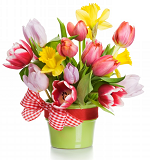 
      Zeta Tau Founders Day Dinner
May 1, 2019  6:00 PM
Olive Garden, 513 Academy Boulevard
Colorado Springs, CO 80909

RSVP to Diane McNulty 
Dsmc624@hotmail.com or 719-331-1301 by April 26th.

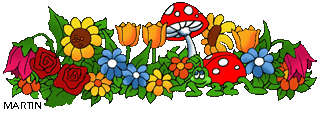 